Предмет приказа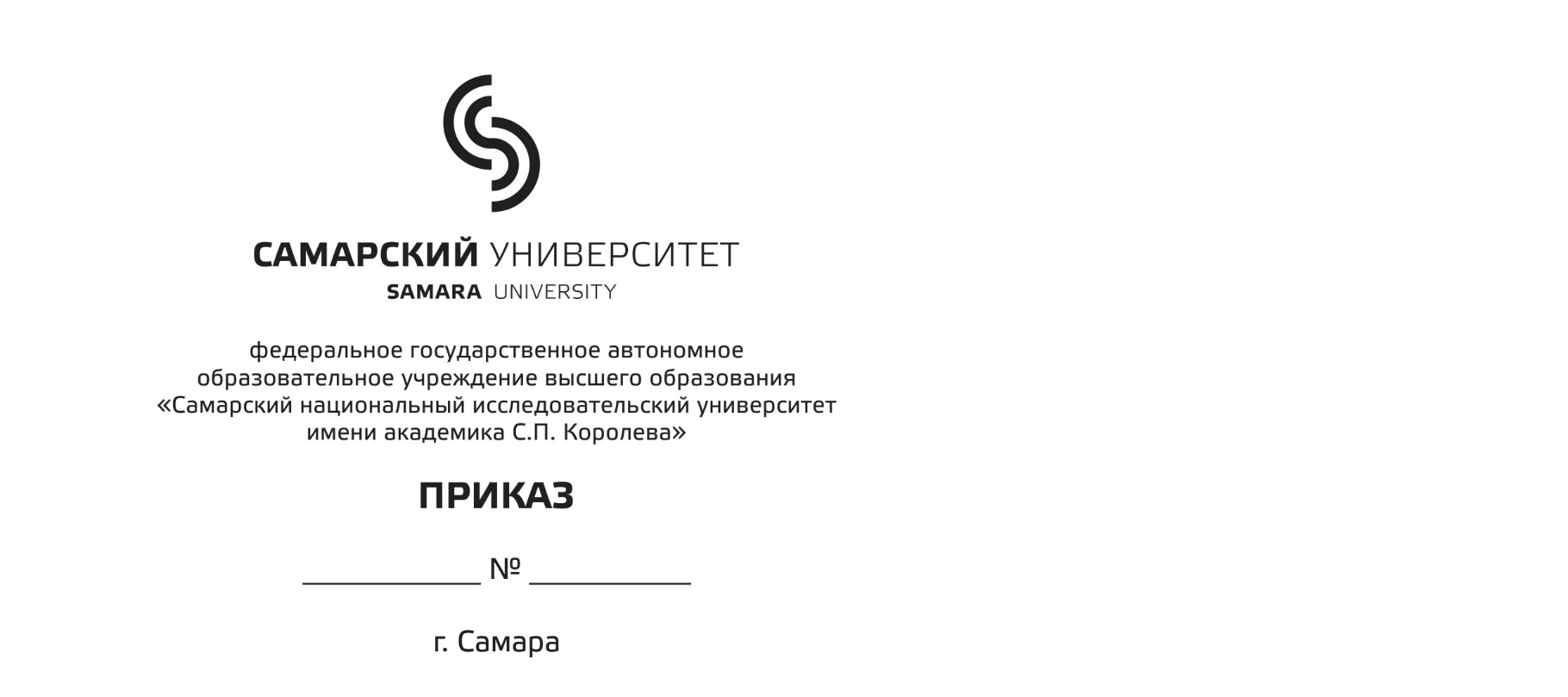 Обоснование необходимости приказа Обоснование необходимости приказа Обоснование необходимости приказа Обоснование необходимости приказаПРИКАЗЫВАЮ:1. Текст приказа Текст приказа Текст приказа Текст приказа Текст приказа Текст приказа Текст приказа Текст приказа Текст приказа Текст приказа Текст приказа Текст приказа Текст приказа Текст приказа2. Текст приказа Текст приказа Текст приказа Текст приказа Текст приказа Текст приказа Текст приказа Текст приказа Текст приказа Текст приказа Текст приказа Текст приказа Текст приказа Текст приказаРектор											Богатырев В.Д.Проект приказа вносит:Проректор по 									Иванов И.И.Согласовано:Проректор по 									Петров П.П.